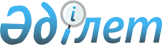 О внесении изменений и дополнений в постановление Правительства Республики Казахстан от 31 декабря 1996 г. N 1737Постановление Правительства Республики Казахстан от 9 июля 1997 г. N 1088

      В целях реализации Закона Республики Казахстан от 18 июня 1997 г. Z970129_ "О внесении изменений и дополнений в Закон Республики Казахстан "О республиканском бюджете на 1997 год" Правительство Республики Казахстан ПОСТАНОВЛЯЕТ: 

      1. Внести в постановление Правительства Республики Казахстан от 31 декабря 1996 г. N 1737 P961737_ "О реализации Закона Республики Казахстан "О республиканском бюджете на 1997 год" следующие изменения и дополнения: 

      в пункте 1: 

      слова "177423822 тыс.тенге" заменить словами "186668929 тыс. тенге, полученным официальным трансфертам - 922000 тыс. тенге", 

      цифру "199631610" заменить цифрой "228877075", 

      цифру "32768715" заменить цифрой "22387852", 

      цифру "54976503" заменить цифрой "63673998", 

      цифру "3,16" заменить цифрой "3,66"; 

      пункт 10 изложить в следующей редакции: 

      "10. В соответствии с пунктом 2 Указа Президента Республики Казахстан, имеющим силу Закона, от 18 июля 1995 г. N 2367 "О признании утратившим силу некоторых законодательных актов и Указов Президента Республики Казахстан, имеющих силу Закона, регулирующих налоговые отношения в Республике Казахстан" недропользователи, ранее вносившие платежи в Республиканский фонд охраны недр и воспроизводства минерально-сырьевой базы на основании постановления Кабинета Министров Республики Казахстан от 20 мая 1993 г. N 407 "О формировании Республиканского фонда охраны недр и воспроизводства минерально-сырьевой базы", а также недропользователи, вносившие фиксированные (рентные) платежи на основании постановления Кабинета Министров Республики Казахстан от 1 июня 1995 года N 764 "О фиксированных (рентных) платежах на нефть, газ и уголь", до заключения контрактов на недропользование, производят отчисления в доход республиканского бюджета, в размерах и на условиях, определяемых вышеуказанными постановлениями. В случае реорганизации недропользователей, юридические и физические лица, получившие в пользование или владение месторождения, с которых ранее выплачивались фиксированные (рентные) платежи, до заключения контракта на недропользование, продолжают выплачивать их в установленном выше порядке"; 

      в пункте 13 слова "Государственному комитету Республики Казахстан по управлению государственным имуществом, Государственному налоговому комитету Республики Казахстан и Государственному комитету Республики Казахстан по приватизации" заменить словами "Департаменту управления государственным имуществом и активами Министерства финансов Республики Казахстан, Департаменту по приватизации Министерства финансов Республики Казахстан и Налоговому комитету Министерства финансов Республики Казахстан"; 

      в пункте 16 слова "Государственному комитету Республики Казахстан по управлению государственным имуществом, Государственному комитету Республики Казахстан по приватизации" заменить словами "Департаменту управления государственным имуществом и активами Министерства финансов Республики Казахстан, Департаменту по приватизации Министерства финансов Республики Казахстан"; 

      в пункте 17: 

      в абзаце первом слова "Государственной продовольственной контрактной корпорации" заменить словами "Акционерного общества закрытого типа "Продовольственная контрактная корпорация""; 

      цифру "2633000" заменить цифрой 2580000"; 

      абзац второй исключить; 

      в абзаце втором пункта 25 слова "Министерству образования, Министерству культуры" заменить словами "Министерству образования и культуры"; 

      в пункте 27 слова "Министерством экономики, Министерством промышленности и торговли" заменить словами "Министерством экономики и торговли"; 

      в пункте 34 слова "Комитету финансово-валютного контроля при Министерстве финансов Республики Казахстан" заменить словами "Комитету финансового контроля Министерства финансов Республики Казахстан"; 

      пункт 40 изложить в следующей редакции: 

      "40. Агентству строительства и архитектурно-градостроительного контроля Министерства экономики и торговли Республики Казахстан по согласованию с Министерством финансов Республики Казахстан и Национальным банком Республики Казахстан подготовить и в месячный срок внести в Правительство Республики Казахстан предложения по финансированию мероприятий новой жилищной политики и пилотных проектов обеспечения жильем в одной-двух областях Республики Казахстан"; 

      в пункте 41 слова "Министерству строительства, жилья и застройки территорий по согласованию с Министерством экономики и Министерством финансов Республики Казахстан" заменить словами "Агентству строительства и архитектурно-градостроительного контроля Министерства экономики и торговли Республики Казахстан по согласованию с Министерством финансов Республики Казахстан"; 

      в пункте 43 слова "Министерству образования" заменить словами "Министерству образования и культуры"; 

      пункт 44 исключить; 

      в пункте 48 слова "Государственным комитетом Республики Казахстан по приватизации" заменить словами "Департаментом по приватизации Министерства финансов Республики Казахстан"; 

      пункт 52 исключить; 

      в пункте 54 слова "Государственному налоговому комитету совместно с Казначейством при Министерстве финансов Республики Казахстан, Министерством юстиции Республики Казахстан, Государственным комитетом Республики Казахстан по управлению государственным имуществом" заменить словами "Налоговому комитету Министерства финансов Республики Казахстан совместно с Департаментом Казначейства, Департаментом управления государственным имуществом и активами Министерства финансов Республики Казахстан и Министерством юстиции Республики Казахстан"; 

      в пункте 56: 

      в абзаце первом слова "Налоговой полиции Государственного налогового комитета Республики Казахстан" и слова "Казначейство при Министерстве финансов Республики Казахстан" заменить соответственно словами "Департаменту налоговой полиции Министерства финансов Республики Казахстан" и "Департамент Казначейства Министерства финансов Республики Казахстан"; 

      в абзаце втором слова "Казначейству при Министерстве финансов совместно с государственным Экспортно-импортным банком Республики Казахстан, Государственным комитетом Республики Казахстан по управлению государственным имуществом" заменить словами "Департаменту Казначейства Министерства финансов Республики Казахстан совместно с государственным Экспортно-импортным банком Республики Казахстан, Департаментом управления государственным имуществом и активами Министерства финансов Республики Казахстан"; 

      в пункте 57 слова "Министерству геологии и охраны недр, Государственному налоговому комитету, Министерству финансов Республики Казахстан" заменить словами "Министерству энергетики и природных ресурсов Республики Казахстан, Налоговому комитету Министерства финансов Республики Казахстан"; 

      в пункте 58 слова "Комитету по внешнему заимствованию при Министерстве финансов совместно с Министерством экономики Республики Казахстан" заменить словами "Комитету по внешнему заимствованию Министерства финансов Республики Казахстан совместно с Министерством экономики и торговли Республики Казахстан"; 

      в пункте 59 слова "Агентству по государственным закупкам при Министерстве экономики Республики Казахстан" заменить словами "Министерству экономики и торговли Республики Казахстан"; 

      пункт 63 изложить в следующей редакции: 

      "63. Министерствам, государственным комитетам, центральным исполнительным органам Республики Казахстан, не входящим в состав Правительства Республики Казахстан, и другим государственным органам до 10 июля 1997 года представить в Министерство финансов Республики Казахстан по установленной форме распределение ассигнований с помесячной их разбивкой". 

      дополнить пунктами 64-68 следующего содержания: 

      "64. В целях обеспечения поступлений в республиканский бюджет предусмотренных средств от приватизации государственной собственности Департаменту управления государственным имуществом и активами совместно с Департаментом по приватизации Министерства финансов Республики Казахстан в месячный срок уточнить и внести на утверждение Правительства Республики Казахстан перечень объектов, подлежащих приватизации по индивидуальным проектам в 1997 году. 

      65. (секретно) 

      66. Министерству труда и социальной защиты населения Республики Казахстан совместно с акимами областей и города Алматы до 1 января 1998 года погасить задолженность по выплате пенсий. 

      67. Министерству финансов Республики Казахстан до 10 июля 1997 года представить в Правительство Республики Казахстан в разрезе министерств, государственных комитетов, центральных исполнительных органов, не входящих в состав Правительства Республики Казахстан, а также других государственных органов лимит фонда оплаты труда и командировочных расходов в пределах ассигнований, предусмотренных в республиканском бюджете на административные расходы. 

      68. Министерству экономики и торговли по согласованию с Министерством финансов и государственным Экспортно-импортным банком Республики Казахстан до 12 июля 1997 года внести в Правительство Республики Казахстан предложения по изменениям и дополнениям в постановление Правительства Республики Казахстан от 4 февраля 1997года N 148 "Об инвестиционной программе Республики Казахстан на 1997год";"     приложение 1 к указанному постановлению "Республиканскийбюджет Республики Казахстан на 1997 год" изложить согласноприложению 1.     2. Настоящее постановление вводится в действие с 1 июля 1997года.     Первый заместитель      Премьер-Министра    Республики Казахстан

                                            Приложение  1                                   к постановлению Правительства                                        Республики Казахстан                                      от 9 июля 1997 г. N 1088 



 

              Республиканский бюджет Республики Казахстан                             на 1997 годКатегорияКласс  Подкласс                                         Сумма   Специфика            Наименование               (в тыс.тенге)---------------------------------------------------------------------1!2!3!4!                     5                       !       6---------------------------------------------------------------------         I. ДОХОДЫ                                       1866689291        НАЛОГОВЫЕ ПОСТУПЛЕНИЯ                           127656024  1      Подоходный налог на доходы и прирост капитала    29882045    1    Подоходный налог с юридических лиц               23418185      1  Подоходный налог с юридических лиц-резидентов    20932077      3  Подоходный налог с юридических лиц-резидентов,    2486108         удерживаемый у источника выплаты    2    Подоходный налог с физических лиц                 6463860      1  Подоходный налог с физических лиц, удерживаемый   6463860         у источника выплаты  4      Налоги на собственность                            553250    2    Налог на операции с ценными бумагами               553250      1  Налог на операции с ценными бумагами               553250  5      Внутренние налоги на товары, работы и услуги     88900729    1    Налог на добавленную стоимость                   65580000      1  Налог на добавленную стоимость на товары         56090000         внутреннего производства, работы и услуги      2  Налог на добавленную стоимость на товары,         9490000         ввозимые на территорию Республики Казахстан    2    Акцизы                                           10412879      19 Бензин                                            5996435      29 Сырая нефть                                       4416444    3    Поступления за использование природных ресурсов  12907850      5  Бонусы от внутренних недропользователей           2700000      6  Роялти от внутренних недропользователей          10207850  6      Налоги на международную торговлю и внешние        8320000         операции    1    Таможенные платежи                                8320000      1  Импортные пошлины                                 7400000      9  Прочие таможенные платежи                          9200002        НЕНАЛОГОВЫЕ ПОСТУПЛЕНИЯ                          19920707  1      Доходы от предпринимательской деятельности       12735382         и собственности    2    Неналоговые поступления от юридических лиц и     11639529         финансовых учреждений      3  Поступление дивидендов на принадлежащие           2200000         государству пакеты акций      6  Проценты, полученные за предоставление ссуд и     1044529         кредитов внутри республики      10 Арендная плата за пользование комплексом          8395000         "Байконур"    3    Прочие доходы от собственности                    1095853      4  Проценты, полученные за предоставление            1092153         государственных кредитов правительствам         иностранных государств      9  Прочие доходы от собственности                       3700  2      Административные сборы и платежи, доходы от       1421800         некоммерческих и сопутствующих продаж    1    Административные сборы                             224800      8  Плата, взимаемая государственными органами           7800         (кроме штрафов)      10 Прочие административные сборы                      217000    3    Прочие платежи и доходы от некоммерческих и       1197000         сопутствующих продаж      1  Плата за пользование государственным имуществом    540000      9  Прочие платежи и доходы от некоммерческих и        657000         сопутствующих продаж  5      Прочие неналоговые поступления                    5763525    1    Прочие неналоговые поступления                    5763525      3  Поступления в Фонд охраны природы                  507450      9  Прочие неналоговые поступления                    52560753        ДОХОДЫ ОТ ОПЕРАЦИЙ С КАПИТАЛОМ                   39092198  1      Продажа основного капитала                       30969898    1    Продажа основного капитала                       30969898      4  Поступления от приватизации государственных      30969898         предприятий  2      Продажа товаров из государственных запасов        8122300    1    Продажа товаров из государственных запасов        8122300      1  Поступления от реализации товаров из              6122300         государственных материальных резервов      2  Поступления от реализации зерна                   2000000         II. Полученные официальные трансферты              922000         (гранты)4        ПОЛУЧЕННЫЕ ОФИЦИАЛЬНЫЕ ТРАНСФЕРТЫ                  922000         (ГРАНТЫ)  2      Из внешних источников                              922000    1    Из внешних источников                              922000      1  Текущие                                            922000         III. Расходы                                    2288770751        Государственные услуги общего характера          31658625  1      Законодательный орган и иные органы, не          21929765         вошедшие в другие функции, финансовая и         налогово-бюджетная политика,         внешнеэкономическая деятельность, за         исключением оказания экономической         помощи иностранным государствам    1    Законодательный орган и иные органы, не           1652383         вошедшие в другие функции     101 Администрация Президента Республики Казахстан      481712     102 Хозяйственное Управление Парламента Республики     808079         Казахстан     104 Канцелярия Премьер-Министра Республики Казахстан   327232     637 Конституционный Совет Республики Казахстан          35360    2    Финансовая и фискальная деятельность             14978196     217 Министерство финансов Республики Казахстан       13048789     311 Государственный комитет Республики Казахстан        85000         по инвестициям     406 Счетный комитет по контролю за исполнением          38272         республиканского бюджета     412 Государственный таможенный комитет Республики     1782773         Казахстан     660 Национальная комиссия Республики Казахстан по       23362         ценным бумагам    3    Внешнеэкономическая деятельность                  5299186     204 Министерство иностранных дел Республики Казахстан 3939915     208 Министерство обороны Республики Казахстан          247170     217 Министерство финансов Республики Казахстан         701194     410 Комитет национальной безопасности Республики       292000         Казахстан     411 Исполнительный комитет Межгосударственного Совета   14507         Республики Казахстан, Кыргызской Республики и         Республики Узбекистан     698 Международный фонд спасения Арала                  104400  3      Фундаментальные исследования                      4309657     206 Министерство науки - Академия наук Республики     4309657         Казахстан  4      Услуги общего характера                           3122555    2    Общее планирование и статистические службы         149546     228 Министерство экономики и торговли Республики       121000         Казахстан     604 Агентство по стратегическому планированию           28546         Республики Казахстан    3    Прочие услуги общего характера                    2973009     603 Архив Президента Республики Казахстан               38306     617 Центральный государственный архив Республики        19430         Казахстан1    621 Государственная комиссия Республики Казахстан по    28062         передислокации высших и центральных государственных         органов в город Акмолу     646 Казахстанский институт стратегических исследований  16538         при Президенте Республики Казахстан     680 Служба охраны Президента Республики Казахстан     1333128     694 Управление Делами Президента Республики Казахстан  427892     696 Хозяйственное Управление Президента и             1109653         Правительства Республики Казахстан  5      Государственные услуги общего характера,          2296648         не отнесенные к другим категориям     676 Продовольственная контрактная корпорация          2000000     690 Центральная избирательная комиссия Республики      296648         Казахстан2        Оборона                                          16314210  1      Деятельность, связанная с военными нуждами       15190607    1    Военные нужды                                    15190607     208 Министерство обороны Республики Казахстан        14573154     678 Республиканская гвардия                            617453  4      Деятельность в области обороны, не                1123603         отнесенная к другим категориям     308 Государственный комитет Республики Казахстан по   1123603         чрезвычайным ситуациям3        Общественный порядок и безопасность              21643247  1      Органы внутренних дел                             3277321     201 Министерство внутренних дел Республики Казахстан   687389     624 Главное управление внутренних войск               2589932  2      Суды и прокуратура                                4116087     221 Министерство юстиции Республики Казахстан         2391331     501 Верховный Суд Республики Казахстан                 180500     502 Генеральная Прокуратура Республики Казахстан      1544256  3      Уголовно-исполнительная система                   2628859     623 Главное управление уголовно-исполнительной        2628859         системы Министерства внутренних дел         Республики Казахстан  4      Общественный порядок и безопасность, не          11620980         отнесенные к другим категориям     303 Комитет по охране государственной границы         3929462         Министерства обороны Республики Казахстан     402 Государственный следственный комитет Республики   5633472         Казахстан     410 Комитет национальной безопасности Республики      2043879         Казахстан     635 Государственная техническая комиссия по защите      14167         информации при Правительстве Республики Казахстан4        Образование                                      14774640  1      Дошкольное образование                             667756     208 Министерство обороны Республики Казахстан           401594    215 Министерство транспорта и коммуникаций             186669         Республики Казахстан     224 Министерство образования и культуры                402480         Республики Казахстан     303 Комитет по охране государственной границы            3344         Министерства обороны Республики Казахстан     696 Хозяйственное Управление Президента и Правительства 32262         Республики Казахстан     697 Медицинский центр Управления Делами Президента       2842         Республики Казахстан  2      Начальное и среднее образование                    705593     215 Министерство транспорта и коммуникаций Республики  303370         Казахстан     224 Министерство образования и культуры Республики     402223         Казахстан  4      Среднее специальное образование                    785949     201 Министерство внутренних дел Республики Казахстан   198208     203 Министерство здравоохранения Республики Казахстан  115285     208 Министерство обороны Республики Казахстан          125381     217 Министерство финансов Республики Казахстан          77427     224 Министерство образования и культуры Республики     261471         Казахстан     640 Международный Казахско-Турецкий университет имени    8177         Х.А.Ясави  5      Профессиональная подготовка кадров                 178886    1    Учебные заведения и курсы по переподготовке кадров 178886     203 Министерство здравоохранения Республики Казахстан   79971     204 Министерство иностранных дел Республики Казахстан    1211     206 Министерство науки - Академия наук Республики       16766         Казахстан     213 Министерство труда и социальной защиты населения     3321         Республики Казахстан     217 Министерство финансов Республики Казахстан           1620     221 Министерство юстиции Республики Казахстан            4139     224 Министерство образования и культуры Республики      31854         Казахстан     641 Казахский государственный национальный              16621         университет имени Аль-Фараби     648 Институт переподготовки и повышения квалификации    23383         государственных служащих при Правительстве         Республики Казахстан  6      Высшее образование                               10008296     201 Министерство внутренних дел Республики Казахстан   237050     203 Министерство здравоохранения Республики Казахстан 1157458     204 Министерство иностранных дел Республики Казахстан   36279     208 Министерство обороны Республики Казахстан          791841     217 Министерство финансов Республики Казахстан          37824     224 Министерство образования и культуры Республики    5983729         Казахстан     402 Государственный следственный комитет Республики    261413         Казахстан     410 Комитет национальной безопасности Республики       141246         Казахстан     611 Национальная Высшая Школа Государственного          31287         Управления при Президенте Республики Казахстан     640 Международный Казахско-Турецкий университет имени  194245         Х.А.Ясави4    641 Казахский государственный национальный            1100000         университет имени Аль-Фараби     645 Казахстанский институт менеджмента, экономики и     35924         прогнозирования при Президенте Республики         Казахстан  7      Услуги в области образования, не                   1979453         определяемые по уровням     224 Министерство образования и культуры Республики     1660644         Казахстан     299 Прочие организации                                  318809  8      Вспомогательные услуги в области                     79509         образования     203 Министерство здравоохранения Республики Казахстан      855     212 Министерство сельского хозяйства Республики          10551         Казахстан     215 Министерство транспорта и коммуникаций Республики     5114         Казахстан     224 Министерство образования и культуры Республики       46380         Казахстан     228 Министерство экономики и торговли Республики         16609         Казахстан  9      Деятельность и услуги в области                     369198         образования, не отнесенные к другим категориям     224 Министерство образования и культуры Республики      369198         Казахстан5        Здравоохранение                                    6334615  1      Больницы                                           3069370    1    Больницы широкого профиля                          2782811     203 Министерство здравоохранения Республики Казахстан  1692639     215 Министерство транспорта и коммуникаций Республики   200000         Казахстан     697 Медицинский центр Управления Делами Президента      890172         Республики Казахстан    3    Медицинские центры и родильные дома                  18923     203 Министерство здравоохранения Республики Казахстан    18923    5    Деятельность и услуги больничных учреждений, не     267636         отнесенные к другим подгруппам     201 Министерство внутренних дел Республики Казахстан     90842     208 Министерство обороны Республики Казахстан            85300     303 Комитет по охране государственной границы            81044         Министерства обороны Республики Казахстан     678 Республиканская гвардия                              10450  2      Поликлиники и услуги врачей, стоматологов           125034         и среднего медперсонала     203 Министерство здравоохранения Республики Казахстан    99212     410 Комитет национальной безопасности Республики         25822         Казахстан  3      Охрана здоровья населения                          1669577     201 Министерство внутренних дел Республики Казахстан     76580     203 Министерство здравоохранения Республики Казахстан  1453634     208 Министерство обороны Республики Казахстан            15627     402 Государственный следственный комитет Республики       7952         Казахстан     410 Комитет национальной безопасности Республики         11580         Казахстан5    697 Медицинский центр Управления Делами Президента      104204         Республики Казахстан  4      Медикаменты, медицинское оборудование и             774000         инструменты и прочая продукция,         используемые по предписанию врача     203 Министерство здравоохранения Республики Казахстан   774000  6      Деятельность и услуги в области                     696634         здравоохранения, не отнесенные к другим         категориям     203 Министерство здравоохранения Республики Казахстан   6966346        Социальное страхование и обеспечение               8943802  1      Социальное страхование                             8614877    2    Пенсионные программы                               5932982     201 Министерство внутренних дел Республики Казахстан   2834800     208 Министерство обороны Республики Казахстан          2294820     303 Комитет по охране государственной границы           208421         Министерства обороны Республики Казахстан     402 Государственный следственный комитет Республики     182902         Казахстан     410 Комитет национальной безопасности Республики        412039         Казахстан    6    Другие виды социальной помощи                      2681895     213 Министерство труда и социальной защиты населения   1256476         Республики Казахстан     215 Министерство транспорта и коммуникаций Республики  1425419         Казахстан  3      Социальное обеспечение                              258406    2    Социальное обеспечение - прочие учреждения           24090         интернатского типа     213 Министерство труда и социальной защиты населения     24090         Республики Казахстан    5    Услуги по социальному обеспечению, оказываемые не   234316         через учреждения интернатского типа     213 Министерство труда и социальной защиты населения    234316         Республики Казахстан  4      Деятельность в области социального страхования       70519         и социального обеспечения, не отнесенная к         другим категориям     213 Министерство труда и социальной защиты населения     70519         Республики Казахстан8        Организация отдыха и деятельность в сфере          7311757         культуры  1      Организация досуга и отдыха                        1092041     224 Министерство образования и культуры Республики     1086764         Казахстан     696 Хозяйственное Управление Президента и                 5277         Правительства Республики Казахстан  2      Деятельность в области культуры                    1642153     224 Министерство образования и культуры Республики     1642153         Казахстан8 3      Телевидение и радиовещание, издательские           4577563         учреждения и службы     215 Министерство транспорта и коммуникаций             1464540         Республики Казахстан     636 Казахское государственное информационное агентство   13200     650 Корпорация "Телевидение и радио Казахстана"        1803093     656 Межгосударственная телерадиокомпания "Мир"           31930     664 Национальное агентство Республики Казахстан по      788405         делам печати и массовой информации     689 Республиканское государственное предприятие         476395         "Агентство Хабар" Правительства Республики         Казахстан9        Топливно-энергетический комплекс                   1093000  1      Топливо                                            1093000    1    Добыча угля и других видов твердого ископаемого    1093000         топлива     699 Государственный Реабилитационный банк Республики   1093000         Казахстан10       Сельское, водное и лесное хозяйство,               9827256         рыболовство, охота и охрана природы  1      Сельское хозяйство                                 8470092    1    Управление сельскохозяйственными землями и водными  293350         ресурсами     212 Министерство сельского хозяйства Республики         293350         Казахстан    2    Земельная реформа и землеустройство                 600000     212 Министерство сельского хозяйства Республики         600000         Казахстан    3    Поддержка сельскохозяйственных                     4889000         товаропроизводителей     212 Министерство сельского хозяйства Республики        4889000         Казахстан    5    Ветеринарное обслуживание                          1451999     212 Министерство сельского хозяйства Республики        1451999         Казахстан    6    Борьба с сельскохозяйственными вредителями          971033     212 Министерство сельского хозяйства Республики         971033         Казахстан    7    Деятельность в области сельского хозяйства, не      264710         отнесенная к другим категориям     212 Министерство сельского хозяйства Республики         264710         Казахстан  2      Лесное хозяйство                                    869914     206 Министерство науки - Академия наук Республики         2370         Казахстан     212 Министерство сельского хозяйства Республики         867544         Казахстан  3      Рыболовство и охота                                  90000     212 Министерство сельского хозяйства Республики          90000         Казахстан  4      Исследования и экспериментальные                      5580         разработки в области сельского хозяйства     206 Министерство науки - Академия наук Республики         5580         Казахстан  11     Деятельность и услуги в области сельского           391670         хозяйства, рыболовства, охоты и охраны         природы, не отнесенные к другим         категориям     218 Министерство экологии и биоресурсов Республики      391670         Казахстан11       Горнодобывающая промышленность и                   4241000         полезные ископаемые, за исключением         топлива; обрабатывающая промышленность;         строительство  1      Горнодобывающая промышленность и                    107000         полезные ископаемые, за исключением топлива     206 Министерство науки - Академия наук Республики       107000         Казахстан  3      Строительство                                      2980000     228 Министерство экономики и торговли Республики         60000         Казахстан     667 Банк второго уровня                                2920000  4      Деятельность и услуги в области горнодобывающей    1154000         промышленности и полезных ископаемых,         обрабатывающей промышленности и строительства,         не отнесенные к другим категориям     229 Министерство энергетики и природных ресурсов       1154000         Республики Казахстан12       Транспорт и связь                                   261259  2      Водный транспорт                                     80173    2    Эксплуатация водного транспорта                      80173     215 Министерство транспорта и коммуникаций Республики    80173         Казахстан  7      Системы связи                                       117983     215 Министерство транспорта и коммуникаций Республики   117983         Казахстан  8      Деятельность в области транспорта и связи, не        63103         отнесенная к другим категориям     215 Министерство транспорта и коммуникаций Республики    63103         Казахстан13       Прочие услуги, связанные с экономической          27941887         деятельностью  3      Многоцелевые проекты развития                      1904040     104 Канцелярия Премьер-Министра Республики Казахстан   1849860     212 Министерство сельского хозяйства Республики          54180         Казахстан  4      Общая хозяйственная и коммерческая                 5383134         деятельность, за исключением общей         организации труда     218 Министерство экологии и биоресурсов Республики      721182         Казахстан     228 Министерство экономики и торговли Республики       4518298         Казахстан     229 Министерство энергетики и природных ресурсов        115108         Республики Казахстан     605 Агентство по контролю за стратегическими ресурсами   28546         Республики Казахстан  5      Общая организация труда                             572760     213 Министерство труда и социальной защиты населения    572760         Республики Казахстан13 6     Прочие услуги, связанные с экономической          20081953         деятельностью, не отнесенные к другим         категориям     212 Министерство сельского хозяйства Республики         154800         Казахстан     217 Министерство финансов Республики Казахстан         7148500     221 Министерство юстиции Республики Казахстан           464400     224 Министерство образования и культуры Республики      425211         Казахстан     299 Прочие организации                                11839042     693 Казахстанский центр поддержки и развития             50000         предпринимательства14       Расходы, не отнесенные к основным группам         78531777  1      Операции с государственными обязательствами       13147822    1    Выплаты процентов                                 12743502     217 Министерство финансов Республики Казахстан        12743502    2    Расходы, связанные с размещением государственных    404320         займов и их рефинансированием     217 Министерство финансов Республики Казахстан          404320  3      Трансферты общего характера между                 65383955         различными уровнями государственных органов     105 Аппарат Акимов                                    25743955     119 Аким Карагандинской области                         140000     213 Министерство труда и социальной защиты населения  36000000         Республики Казахстан     217 Министерство финансов Республики Казахстан         3500000--------------------------------------------------------------------Ф/группа  Функция    Подфункция                                            Сумма      Учреждение             Наименование              (в тыс.тенге)--------------------------------------------------------------------1!2!3!4!                          4                     !     5--------------------------------------------------------------------         IV. Кредитование минус погашение                  22387852         Кредитование                                      3076908314 2     Кредитование                                      30769083    1    Внутреннее кредитование из внутренних источников  19644195     115 Аким Восточно-Казахстанской области                1109142     212 Министерство сельского хозяйства Республики         874304         Казахстан     215 Министерство транспорта и коммуникаций             1181124         Республики Казахстан     217 Министерство финансов Республики Казахстан        10104399     229 Министерство энергетики и природных ресурсов        172000         Республики Казахстан     666 Государственный экспортно-импортный банк           2205536         Республики Казахстан     699 Государственный Реабилитационный банк              3997690         Республики Казахстан    2    Внутреннее кредитование из внешних источников     10696680     115 Аким Восточно-Казахстанской области                 549540     119 Аким Карагандинской области                       153948,6     129 Аким Южно-Казахстанской области                   117028,8     130 Аким г.Алматы                                     425622,6     203 Министерство здравоохранения Республики Казахстан   890100     212 Министерство сельского хозяйства Республики        4167216         Казахстан     215 Министерство транспорта и коммуникаций             2917206         Республики Казахстан     228 Министерство экономики и торговли Республики         87462         Казахстан     229 Министерство энергетики и природных ресурсов       1210536         Республики Казахстан     666 Государственный экспортно-импортный банк            178020         Республики Казахстан    3    Внешнее кредитование                                428208     217 Министерство финансов Республики Казахстан          428208         Погашение                                         -83812315        ПОГАШЕНИЕ ЗАЙМОВ И ДОЛГОВ ПРЕДПРИЯТИЙ             -8381231  1      Погашение внутреннего кредитования                -6613900    2    Погашение организациями, исключая банки и         -3913900         небанковские финансовые учреждения      2  Возврат просроченной задолженности и процентов     -413900         по централизованному директивному кредиту      3  Возврат просроченной задолженности по кредиту по   -300000         внутриреспубликанскому зачету      4  Возврат просроченной задолженности по             -3200000         централизованным директивным кредитам,         переданной в Государственный фонд         поддержки сельского хозяйства    4    Погашение банками и небанковскими финансовыми     -2700000         учреждениями      1  Погашение банками и небанковскими финансовыми     -2700000         учреждениями5 2      Погашение внутреннего кредитования,               -1767331         произведенного с целью погашения долгов по         внешним займам    2    Погашение организациями                           -1767331      1  Погашение по займам, имеющим государственные      -1767331         гарантии Правительства Республики Казахстан         V. Дефицит бюджета                               -63673998         VI. Финансирование                                636739986   1    Национальный Банк Республики Казахстан             2500000    2    Другие источники финансирования                   61173998
					© 2012. РГП на ПХВ «Институт законодательства и правовой информации Республики Казахстан» Министерства юстиции Республики Казахстан
				